Система стволовой сигнализации StellNetНазначение.Стволовая сигнализация StellNet предназначена для согласования работы машиниста шахтной подъемной машины и персонала работающего в клети на приемной площадке и на горизонтах, а также для обеспечения всех защит и блокировок для безопасной работы подъемной установки в режимах: груз, люди, ревизия, негабарит, лифт. Система обеспечивает голосовую связь рабочих, находящихся в клети с машинистом подъемной машины и голосовую связь между горизонтами и приёмной площадкой.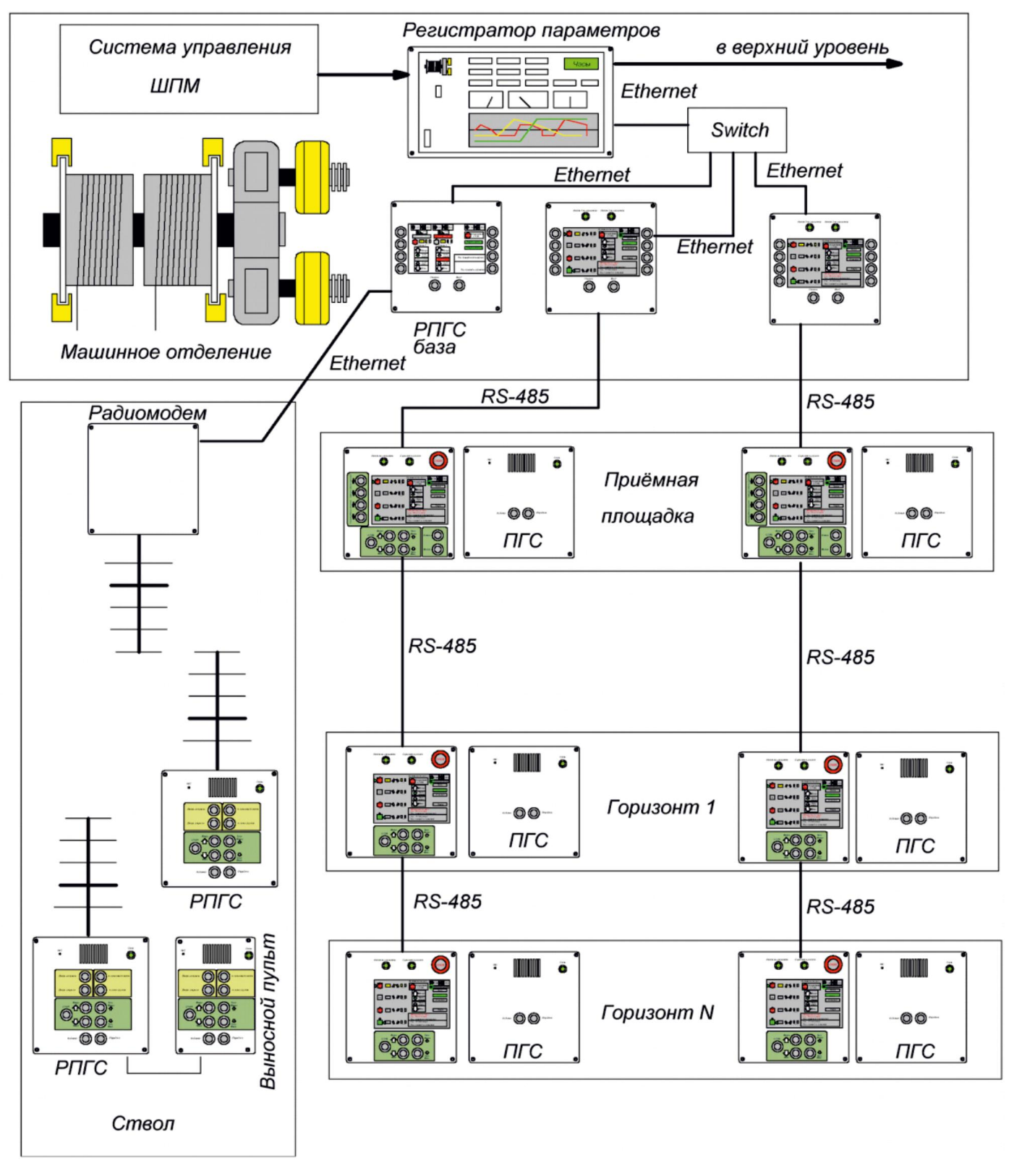 Состав аппаратуры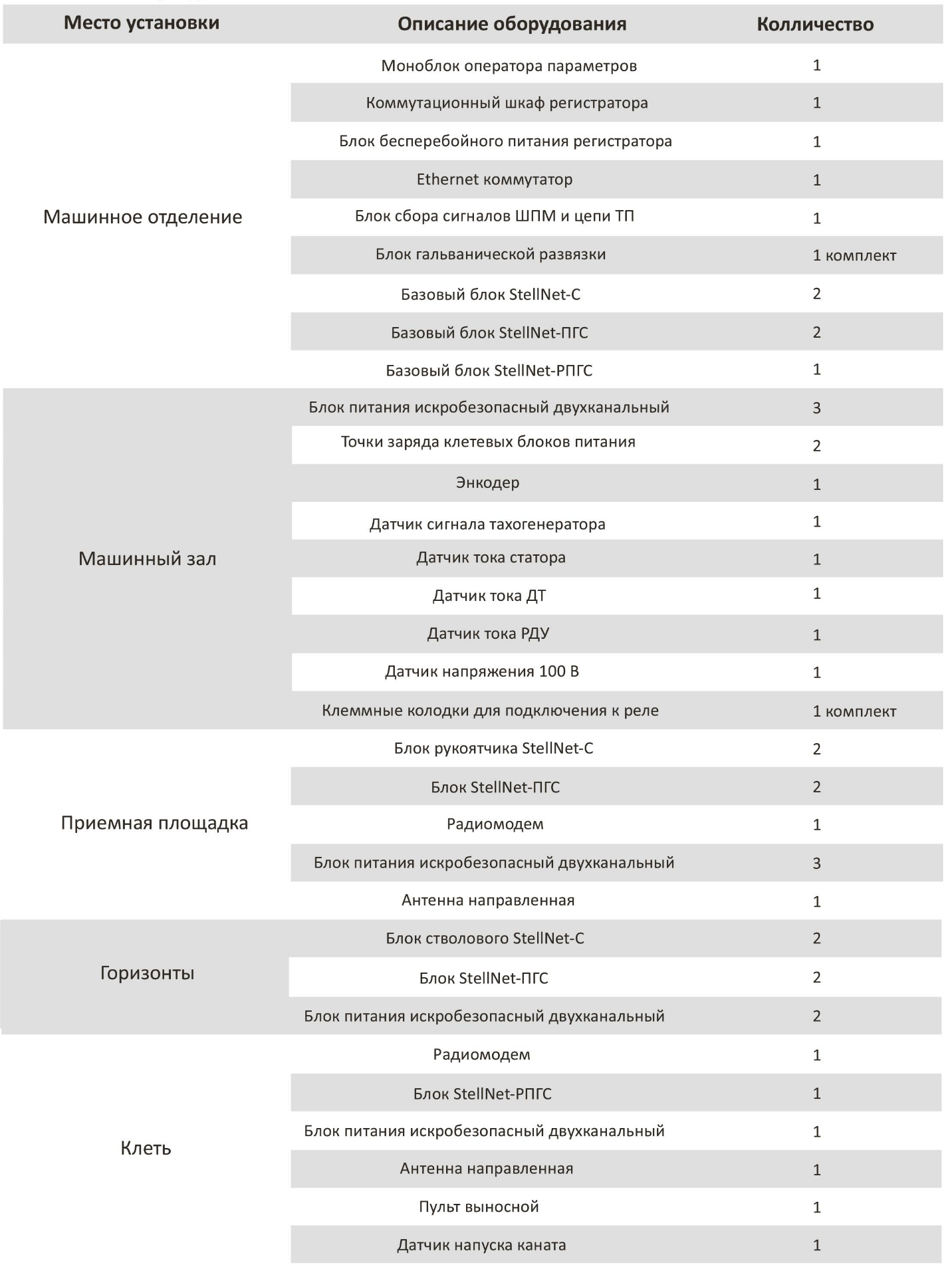 Описание.Основой сигнализации являются унифицированный искробезопасный контроллерный блок StellMCU-A и дисплейный модуль StellDPY-A. Блоки имеют маркировку взрывозащиты РО Ex ia I Ma и могут применятся на любых горных предприятиях, в том числе с опасной атмосферой.Стволовая сигнализация состоит из независимых подсистем:-Сигнализации StellNet-C;-Промышленной громкоговорящей связи StellNet-ПГС;-Радиооборудования связи с клетью StellNet-РПГС;-Регистратора параметров работы ШПМ StellaRBox;В качестве основного магистрального интерфейса используется RS-485, но при расстояниях между блоками до 100м предусмотрен Ethernet. При использовании конвертеров интерфейсов также могут использоваться оптоволоконные линии.Стволовая сигнализация StellNet обеспечивает:-Полноценную защиту от напуска каната на клеть;-Контроль положения механизмов Клети;-Радиосвязь с машинистом;-Лифтовой режим работы. В этом режиме не используются стволовые. Посадку и высадку людей производит лифтер, который управляет дверями и кулаками горизонтов не выходя из клети. Это позволяет сократить персонал работающий на подъемной установке;-Подачу команд на движение ШПМ от стволовых к рукоятчику и от рукоятчика к машинисту;-ПГС на всех горизонтах и с машинным отделением;-Контроль положения и управление стволовыми механизмами;-Передачу сигналов датчиков дверей, стопоров, кулаков (качающихся площадок), выдергивания тормозных канатов.-На мнемосхеме рукоятчика отображается как сигнал блокировки, так и горизонт, на котором сработал любой из датчиков;-Режим работы «Люди», «Груз», «Ревизия», «Негабарит», «Лифт»;-Блокировку стволовых механизмов в режимах «Люди»,«Ревизия», «Лифт».С целью удобства осмотра ствола и ведения ремонтных работ, на РПГС клети предусмотрен выносной пульт. Сигнализация StellNet-C, РПГС и ПГС в машинном отделении по интерфейсу Ethernet подключаются к регистратору параметров StellaRBox, в котором ведется архивация всех событий, срабатываний блокировок и подачи команд за полгода. Также регистратор обеспечивает удаленный просмотр состояния стволовой сигнализации службой технической поддержки с целью оперативного сервиса и консультаций эксплуатирующего персонала. Питание блоков сигнализации осуществляется от искробезопасных блоков питания с выходным напряжением 12В (1,2-1,5А). Сигнализация может выполнятся как с бесперебойным питанием сети и прокладкой питающего кабеля по стволу, так и с бесперебойными блоками питания на каждом горизонте. Шкафы сигнализации выполнены из нержавеющей стали, кнопки антивандальные без подсветки.Кнопка «Аварийный» стоп выполнена с защитной обоймой, предотвращающей ее повреждение. Дисплей защищен стеклом, стойким к появлению царапин и истиранию. Считывание состояния аварийных кнопок также производится и микроконтроллером с целью диагностики и отображения на экране рукоятчика горизонта на котором нажата аварийная кнопка.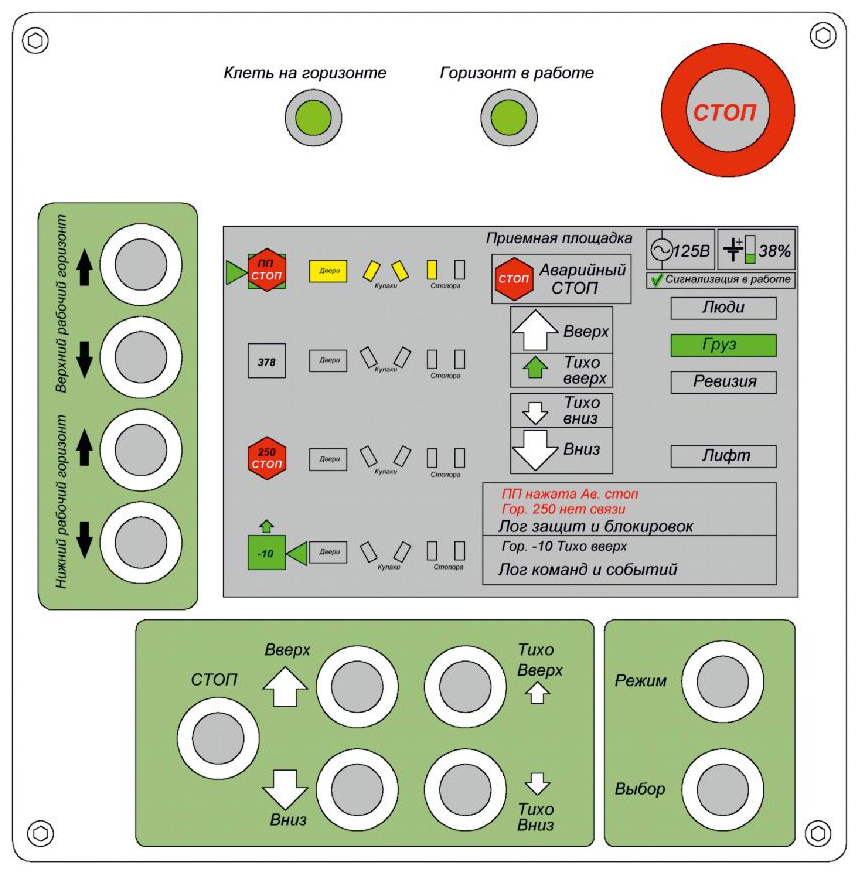 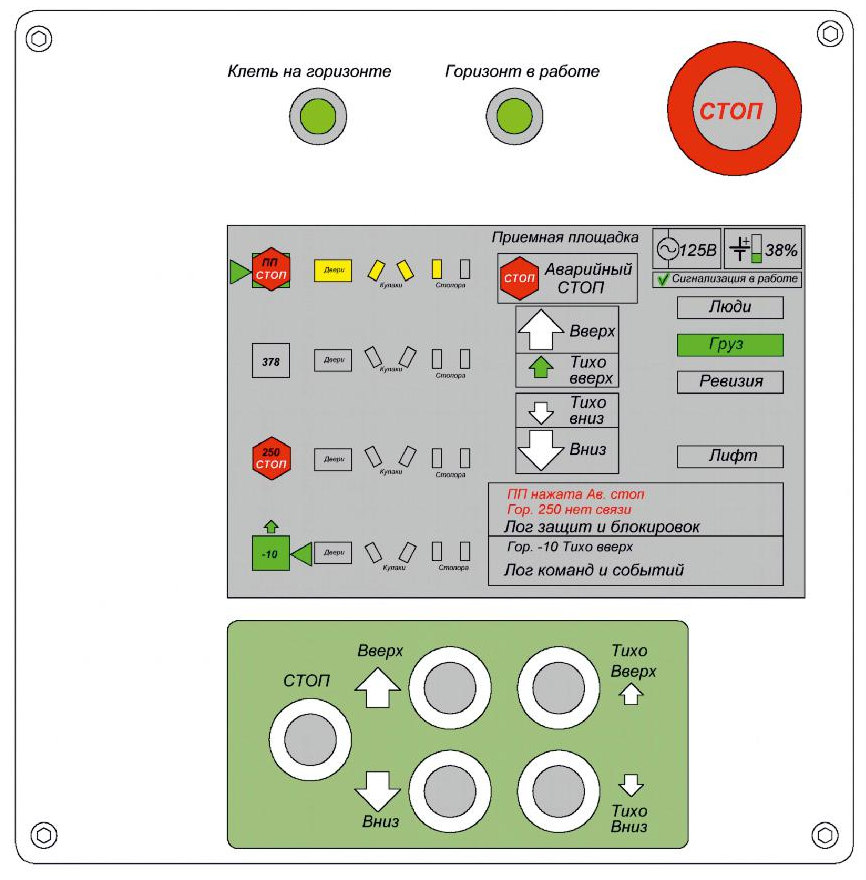 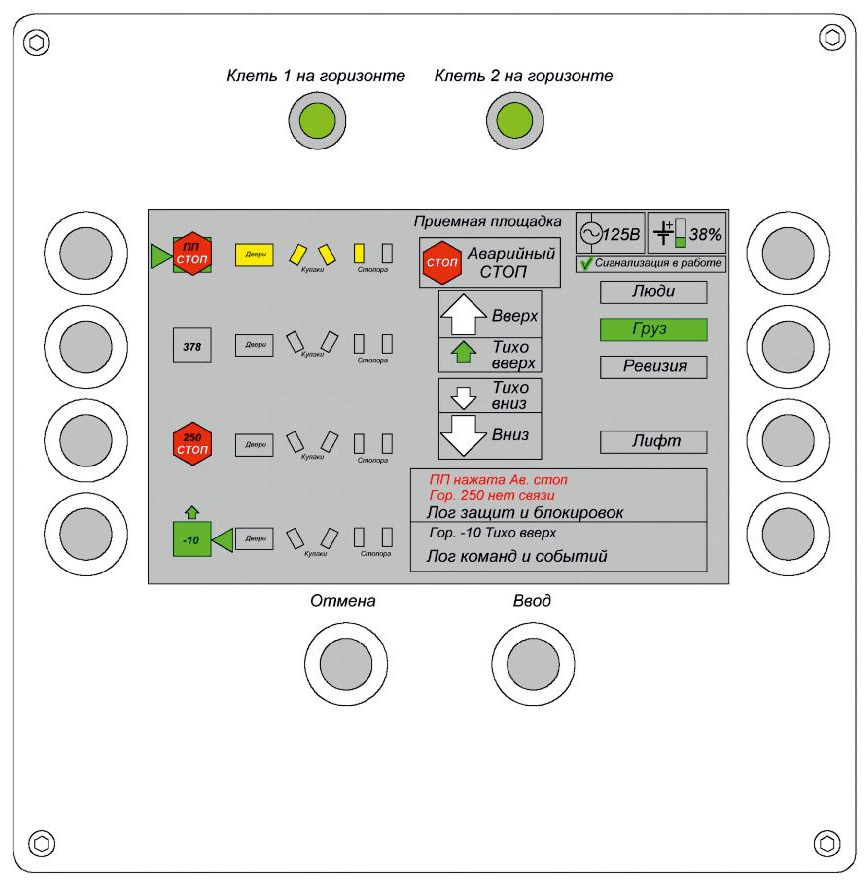 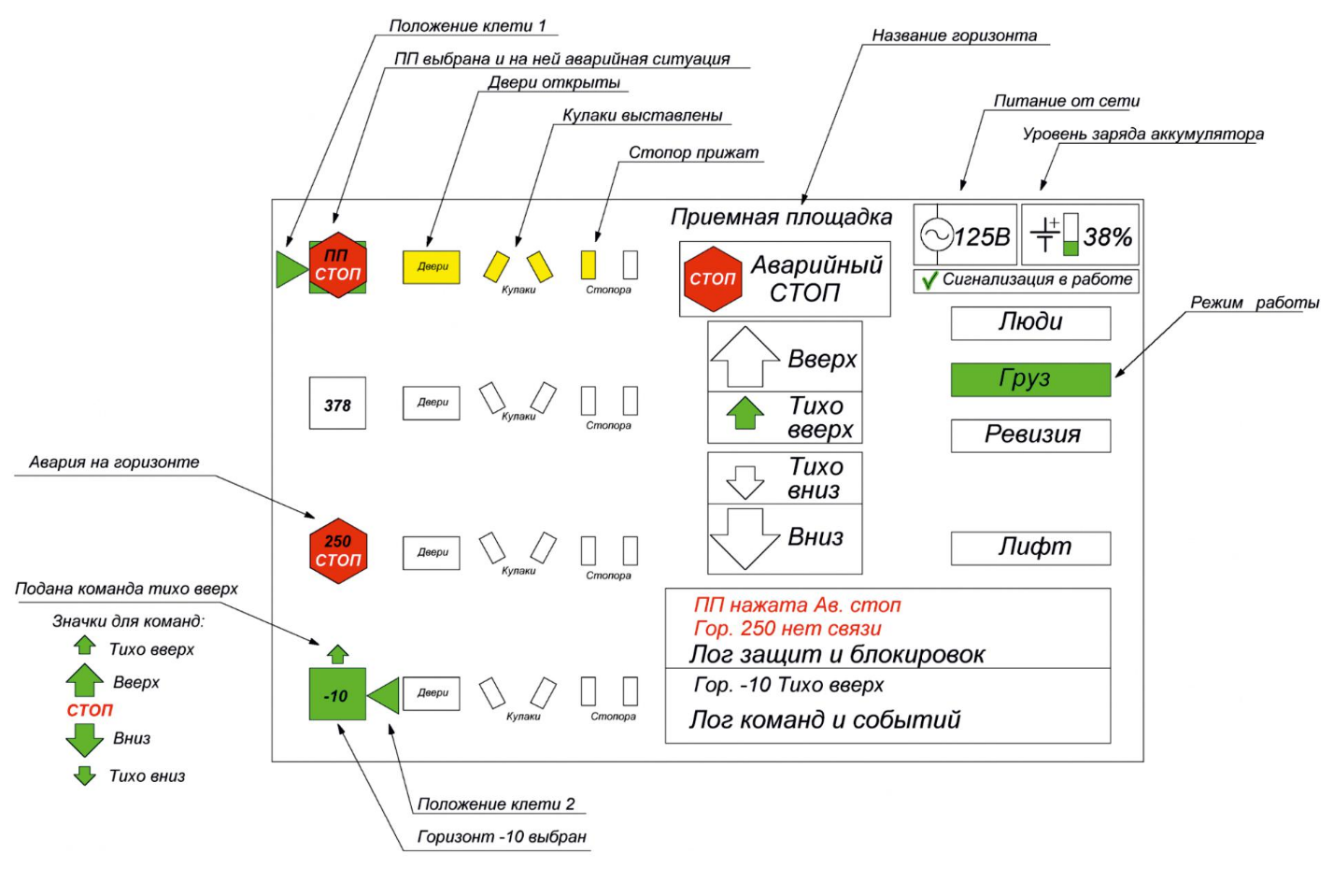 Технические характеристики контроллеров.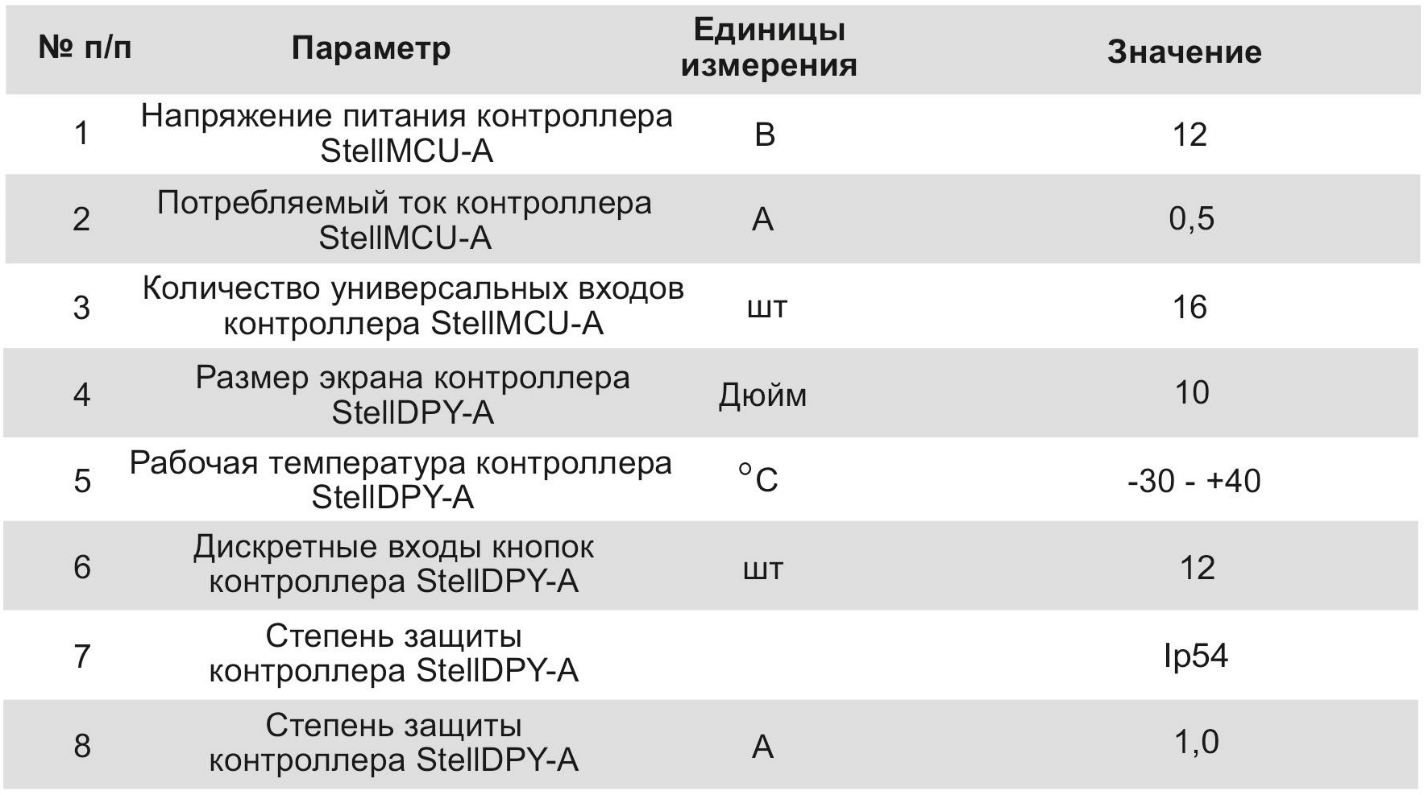 